KONTRAKTSVEA 2015Avtal nr: [ange avtalsnummer]Bakgrund:Köparen och Säljaren träffar härmed avtal om försäljning av trävaror enligt nedan, specificerat på de villkor som framgår i detta kontrakt och i enlighet med vad som framgår av nedan angivna bilagor. Vid motstridigheter mellan avtalet och dess bilagor eller dessa sinsemellan gäller de, såvida omständigheterna inte uppenbarligen föranleder annat, i nedan angiven ordning. Avtalsdokument:1.	Detta kontrakt2. 	Bilaga 1 – Allmänna Villkor Svea 2015	Leveransvillkor:Nedanstående av parterna angivet Incoterms leveransvillkor skall äga tillämpning på leveransen av varorna. Om parterna inte har fyllt i valt leveransvillkor anses parterna överens om att leveransen skall ske på leveransvillkor FCA.   FAS 	Namngiven inlastningshamn: ________________________________________ Köparen står risken då godset levererats långsides fartyget i inlastningshamnen. Försäkring tecknas av Köparen (Säljaren fram till långsides fartyget).	FCA	    Namngiven plats: __________________________________________Köparen står risken då godset avlämnats till anvisad fraktförare eller terminal vid den tid och på den plats som avtalats. Försäkringen tecknas av Köparen (Säljaren till den namngivna platsen).CFR	     Namngiven destinationshamn: _____________________________________Köparen står risken då godset är levererat ombord på fartyget i inlastningshamnen. Försäkring tecknas av Köparen (Säljaren fram till levererat ombord fartyget).CIF	   Namngiven destinationshamn: ______________________________________Köparen står risken då godset är levererat ombord på fartyget i inlastningshamnen. Försäkringen tecknas av Säljaren (för Köparens räkning) till destinationshamnen. Försäkringen täcker inte, utan särskilt avtal, inlandstransport i mottagarlandet. Observera att Säljaren endast är skyldig att teckna försäkring enligt villkoret Institute Cargo Clauses (C).DAP Namngiven bestämmelseort: ______________________________________Köparen står risken då godset är tillgängligt för lossning på bestämmelseorten. Försäkring tecknas av Säljaren till bestämmelseorten (därefter av Köparen).			Specifikation av Varorna:Träslag:			......................................................................................................			Dimensioner:		......................................................................................................Kvalitet/Produkt:	......................................................................................................			Artikel/Artiklar:		......................................................................................................			Volym:			......................................................................................................Pakettyp:		......................................................................................................			Paketstorlek:		......................................................................................................		Emballage:		......................................................................................................Längder:		......................................................................................................			Fuktkvot:		......................................................................................................Varorna är certifierade enligt:PEFC						FSCVarorna skall vara färdiga för avhämtning: Varorna skall levereras:i sin helhet den		……………………………………………………………………………………..successivt den		……………………………………………………………………………………..inom följande period		……………………………………………………………………………………..				……………………………………………………………………………………..Pris: 					........................................................................................			Betalningsvillkor:Säljaren tillhanda inom trettio (30) kalenderdagar netto efter fakturadatum



                ……………………………………………………………………………………………………….    Detta avtal, inklusive bilagor, har upprättats i två likalydande exemplar varav Köparen och Säljaren har tagit ett vardera. [Köparens namn]	[Säljarens namn]Köparen:[Köparens namn][Köparens org.nr.][Köparens adress][Köparens e-mail adress]Säljaren: [Säljarens namn][Säljarens org nr.][Säljarens Postadress][Säljarens e-mail adress]Köparens kontaktperson:Säljarens kontaktperson:Ort och Datum: Ort och Datum: Underskrift:Underskrift:Namn (textat):Namn (textat): 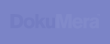 